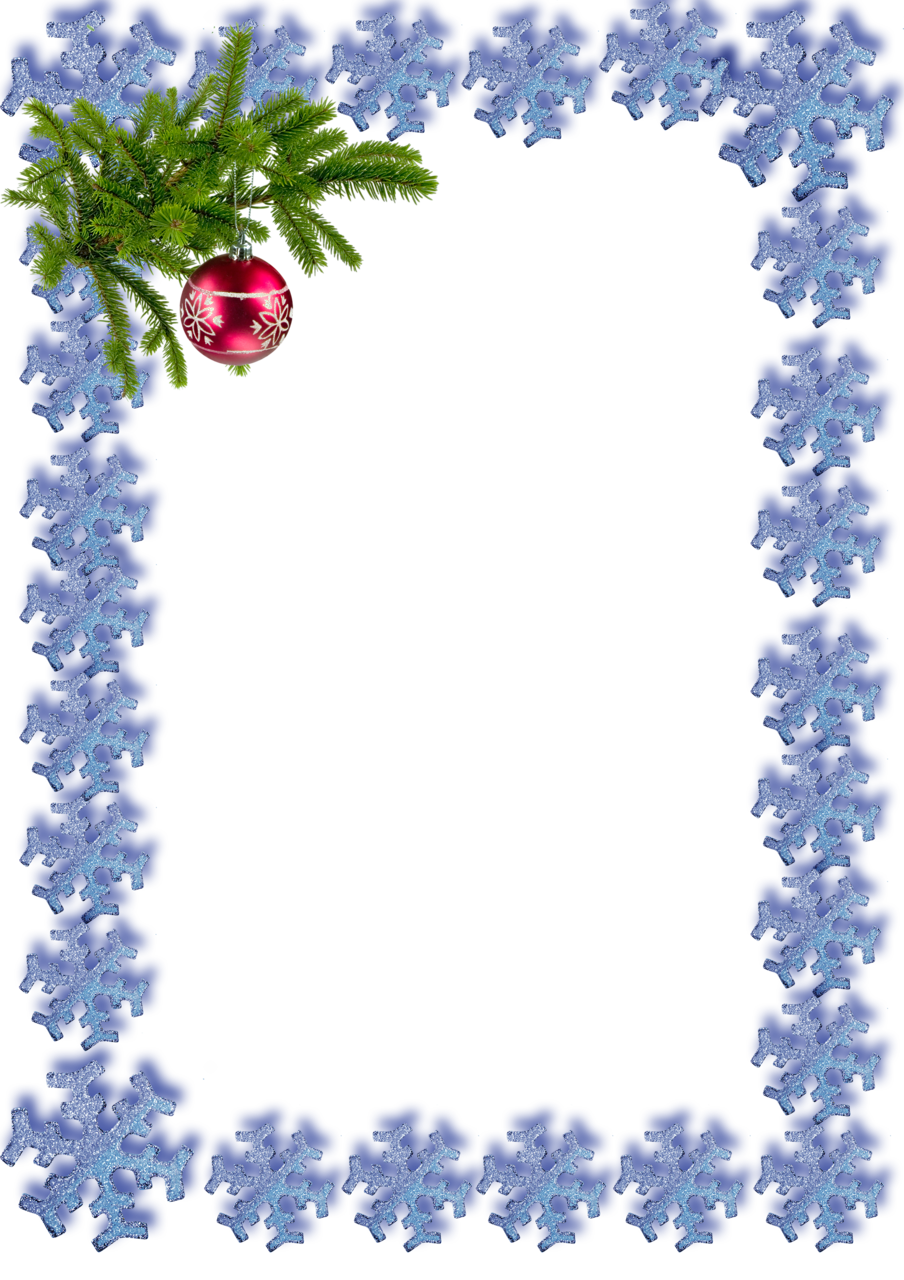                                                                                                                                Согласовано                                                                                                                                                        Зам. Заведующего по ВМР                                                                                                                                                       ___________ /Глинских Т.А./КАК МЫ БУДЕМ ЖИТЬ В ДЕКАБРЕ  2018 ГОДА.№Название мероприятияДата, время и место проведенияОтветственные1.Детско-родительский творческий проект   «Волшебство своими руками»1 декабря-15 декабряМой новогодний 3 Д –другХолл второго этажа Воспитатели всех возрастных групп2.Зимние чудеса в нашей группе01.12-.10.12.18Каждая возрастная группаВоспитатели всех возрастных групп3.Мастер классДля родителей средней  группыПочемучки«Новогодний Сюрприз» 07.12.2018Методический кабинет17.00-18.00Глинских Т.А.Гайнутдинова Е.В.Студенты СОПК4.Мастер классДля родителей младшей группы Затейники «Надо верить в чудеса»10.12.2018 Методический кабинет17.00-18.00Глинских Т.А.Бендер М.И.Студенты СОПК3.Мастер классДля родителей старшей группы Чемпионы«Новый год на планете Железяка»14.12.2018Лего-студия17.00-18.00Глинских Т.А.Сидорова Е.Г.Студенты СОПК5.Новогодний карнавал18 декабря09.00 - 09.4010.00 -10.4011.00 -11.40ГруппыФантазерыМечтатели Непоседы6.Новогодний карнавал19 декабря09.00-9.5010.00-10.5011.00-11.50Группы ПочемучкиВолшебникиРобинзоны7.Новогодний карнавал20 декабря09.00-09.4010.15-11.0011.30-12.3014.45-15.4516.15-17.1517.45-18.30Группы ЗатейникиВундеркинды Чемпионы Умники и УмницыЗнайки Астронавты8.Мастер классДля родителей группы АстронавтыНовогодний декор для дома21декабряГлинских Т.А.Иванова Е.В.Студенты СОПК9.Свердловская  государственная академическая филармония«Время верить в чудеса»Новогоднее приключение игрушек2 декабря Воспитатели всех возрастных групп10.Зимние весёлые стартыДля старших и  подготовительных групп.25,26,27,28 декабряспортплощадкавоспитатели старших и подготовительных групп